Меню на 22.09.2023г c 7-11 л.                                                                                                                      Утверждаю:                                                                              Директор ГОКУ «СКШИ г. Черемхово»  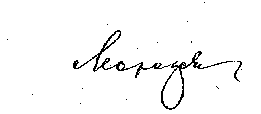                             Морозова Н.В.п/№ Наименование блюдаВыход блюдаЭнергетическая ценностьЗавтрак1Каша вязкая молочная пшенная200              292,12Сыр твердых сортов в нарезке10,036,333Помидор в нарезке100,019,174Чай черный с сахаром200,026,4 5Мандарин 100,041,46Хлеб пшеничный50,0112,07Хлеб ржаной40,079,210:00Молоко200,0118,4                                Обед 1Щи из свежей капусты со сметаной200,073,562Котлеты из говядины 90,0              250,83Картофельное пюре150,0138,04Фасоль консервированная60,0               50,45Напиток из кураги200,0              102,26Хлеб пшеничный70,0156,87Хлеб ржаной20,039,62 Полдник1Сок виноградный200,0136,42Банан100,093,233Печенье 20,0108,4Ужин1Салат овощной с яблоками 70,025,22Рагу из птицы 200,0283,433Кофейный напиток с молоком180,071,14Хлеб пшеничный30,067,25Хлеб ржаной20,039,6                                2 ужин1 Йогурт  2/5%            200,0116,2